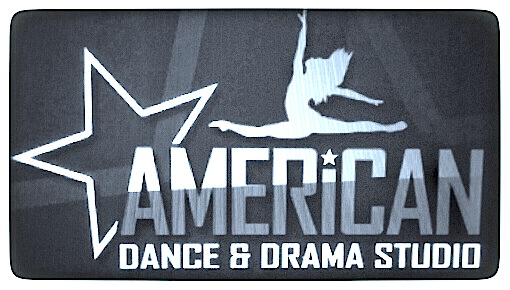 SUMMER SCHEDULE - SINGLE CLASSES - 2016JULY 5 – AUGUST 12, 2016TUESDAYTIME				TYPE				AGE			INSTRUCTOR5:30pm-6:30pm		Hip Hop			7-10			Mr. E5:30pm-6:30pm		Ballet/Tap/Jazz		4-6			Amanda     5:30pm-6:30pm		Ballet				6-8     			Tanner	5:30pm-6:30pm		Acrobatics			9-11			David6:30pm-7:30pm		Acrobatics			6-8 (Level 2)		David6:30pm-7:30pm		Tap/Jazz			7-10			Amanda6:30pm-7:30pm		Hip Hop			5-6			Mr. E6:30pm-7:30pm		Ballet				9-11			Tanner7:30pm-8:30pm		Acrobatics			10 +			David7:30pm-8:30pm		Hip-Hop			11-14			Mr. E		7:30pm-8:30pm		Ballet				12+			Tanner8:30pm-9:30pm		Hip-Hop			15 +			Mr. EWEDNESDAYTIME				TYPE				AGE			INSTRUCTOR5:30pm-6:30pm		Drama/Vocal			4-7			Jo-Ann5:30pm-6:30pm		Zumba Kids			6 +			Angela5:30pm-6:30pm		Hip-Hop			6-8			Arturo6:30pm-7:30pm		Vocal				7 +			JoAnn 6:30pm-7:30pm		Hip-Hop			9-11			Arturo6:30pm-7:30pm		Ballroom/Latin		Kids			Fred   7:30pm-8:30pm		Tap				Adults			Jo-Ann7:30pm-8:30pm		Hip Hop			12+			Arturo 7:30pm-8:30pm		Zumba				Adults			Angela8:30pm-9:30pm		Ballroom			Adult			FredTHURSDAYTIME				TYPE				AGE			INSTRUCTOR5:30pm-6:30	pm		Creative Movement		3-4			Amanda5:30pm-8:30pm		Triple Threat			7-11			     5:30pm			 Drama						Fred     6:30pm			 Dance							Amanda     7:30pm			 Vocal							Jo-Ann5:30pm-8:30pm		Triple Threat			12 +      5:30pm			Dance							      6:30pm			Vocal							Jo-Ann      7:30pm			Drama							Fred5:30pm-6:30pm		Acrobatics		5-9(Level 1)			David		6:30pm-7:30pm		Acrobatics		8-11 (Level 2 Company)	David7:30pm-8:30pm		Acrobatics		11+ (Level 2 Company)	David8:30pm-9:30pm		Acrobatics		11+ (Level 1)			David5:30pm-6:30pm		Jazz			9-12				Karina6:30pm-7:30pm		Jazz			6-8				Karina7:30pm-8:30pm		Contemporary	9-12				Karina8:30pm-9:30pm		Contemporary	13+				Karina7:30pm-9:00pm		Drama			Adults				FredAmerican Dance & Drama Studio188-22 Union Turnpike, Flushing, NY  11366718-479-8522www.americandanceanddrama.net------------------------------------------------------------------------------------------------------------------------SUMMER SCHEDULE - SINGLE CLASSES - 2016  JULY 5 – AUGUST 12, 2016 20% Discount for classes paid in full by 5/10(Cash or checks accepted)  Fees for:  Six Weeks1     hour class:      	 $ 108                  1.5 hour class for:    	 $ 150                2     hours of classes:	 $ 180	     2.5 hours of classes: 	 $ 228               3     hours of classes:  $ 2703.5 hours of classes:   $ 3004     hours of classes:  $ 3484.5 hours of classes:   $ 3725     hours of classes:  $ 3906     hours of classes:  $ 4507     hours of classes:  $ 498             8     hours of classes:  $ 5479     hours of classes:  $ 560-----------------------------------------------------------------ADULTSBALLROOM ADULT SPECIAL RATE:  6 WEEKS FOR $72.00ZUMBA:  $10 – per class (pay as you go )Adult, Hip Hop, Ballet, Tap & Ballroom:  $14 per class (pay as you go )Private Ballroom/Wedding Dance: $80 per hour or $350 package of 5 lessons.All classes must be pre-paid in full before the session starts on July 5, 2016.  We accept cash; VISA, MasterCard, and Discover Card.  There are NO refunds for missed classes and no credits given during the summer session.  Any missed 2016 summer classes maybe made up during the 2016 summer session only.  Adults 18 + only may pay class at rate of $14 per class for an hour class or $18 – per class for an hour and a half class. 